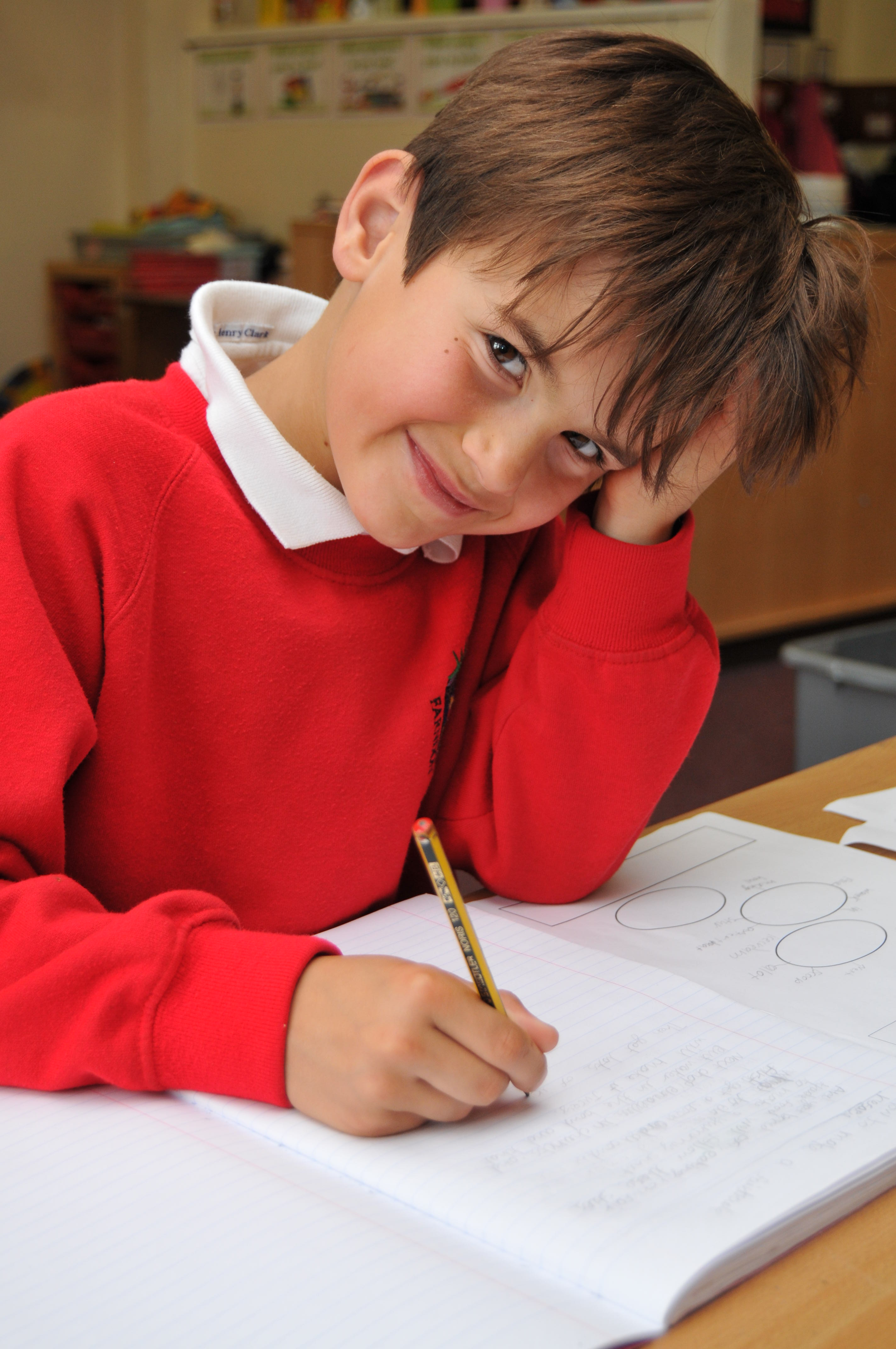 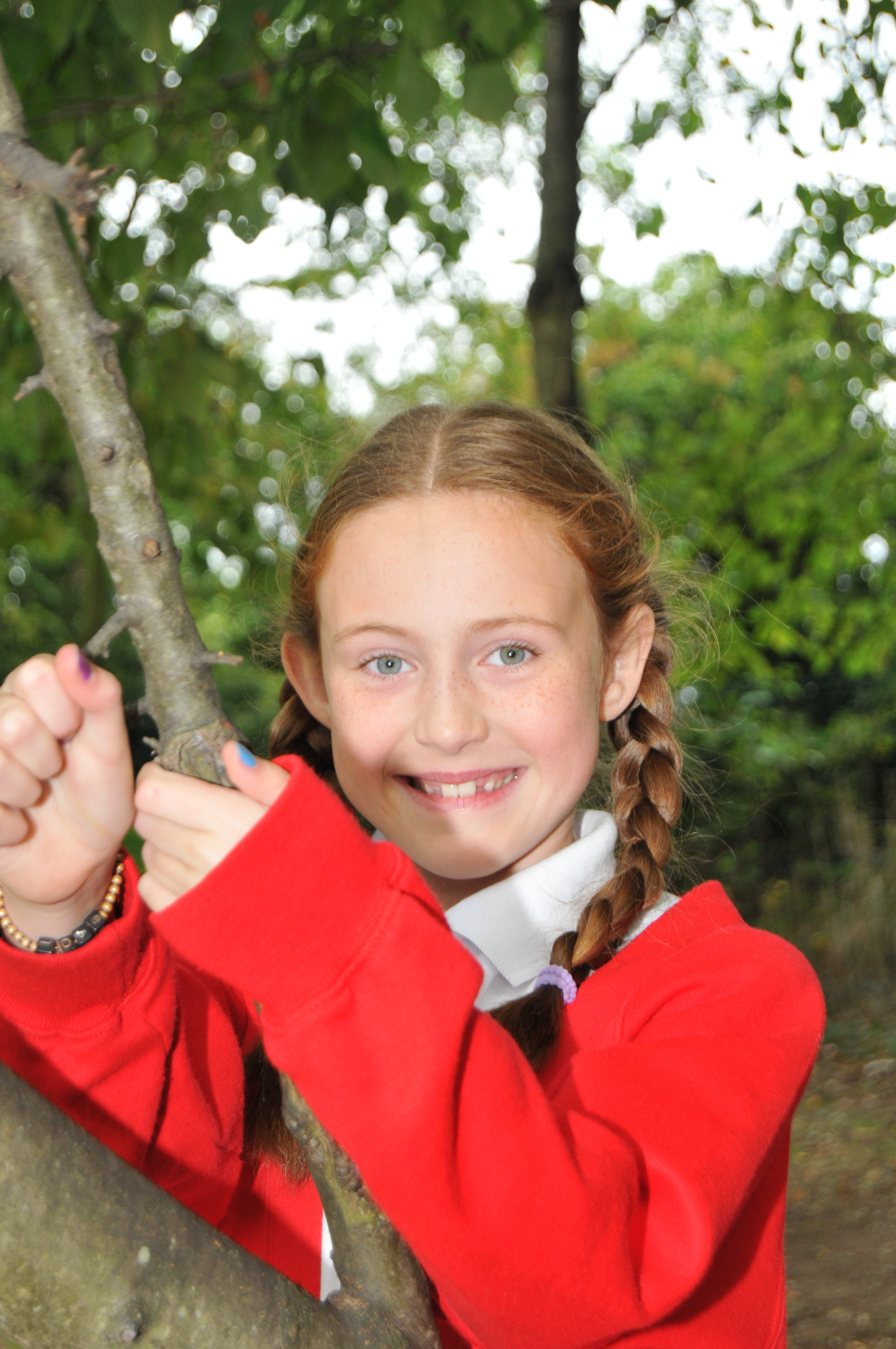 Introduction; Chair of GovernorThe Governing Body of Farndon Primary School and the Headteacher believe it is vital that all new governors feel welcomed and able to fulfill their role. We will ensure they receive a comprehensive induction program that covers a range of information and opportunities. We are committed to ensuring that any new governors are fully supported in their role. The process is seen as an investment, leading to more effective governance.  Purpose- To welcome new governors to the Governing Body and enable them to meet other Governors. - To enable new governors to visit the school and meet with the staff and pupils. - To explain the relationship between the Headteacher and Governing Body- To explain the roles and responsibilities of governors, including sub-committees. - To explain how the Governing Body and its committees work. - To enable new governors to make informed decisions. - To enable new governors to ask informed questions about their role and the school. The Governing BodyAppoints and performance manages the Headteacher who will deliver the aims  ( through the day to day management of the school, implementation of the agreed policy framework and school improvement strategy and delivery of curriculum ) and report appropriately to the governing body. This pack serves as an overview our school and the expectations for the Governing Body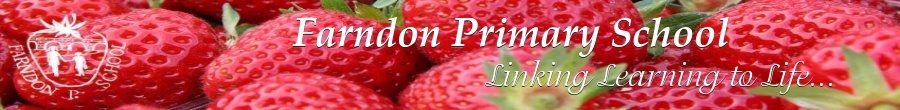 Email: head@farndon.cheshire.sch.ukEmail: admin@farndon.cheshire.sch.uk  School website: http://www.farndon.cheshire.sch.uk/HEAD TEACHER - Mr. Andrew WalkerDEPUTY HEAD TEACHER - Mrs. Sarah WakefieldThis Governor Induction and information pack should be read in conjunction with: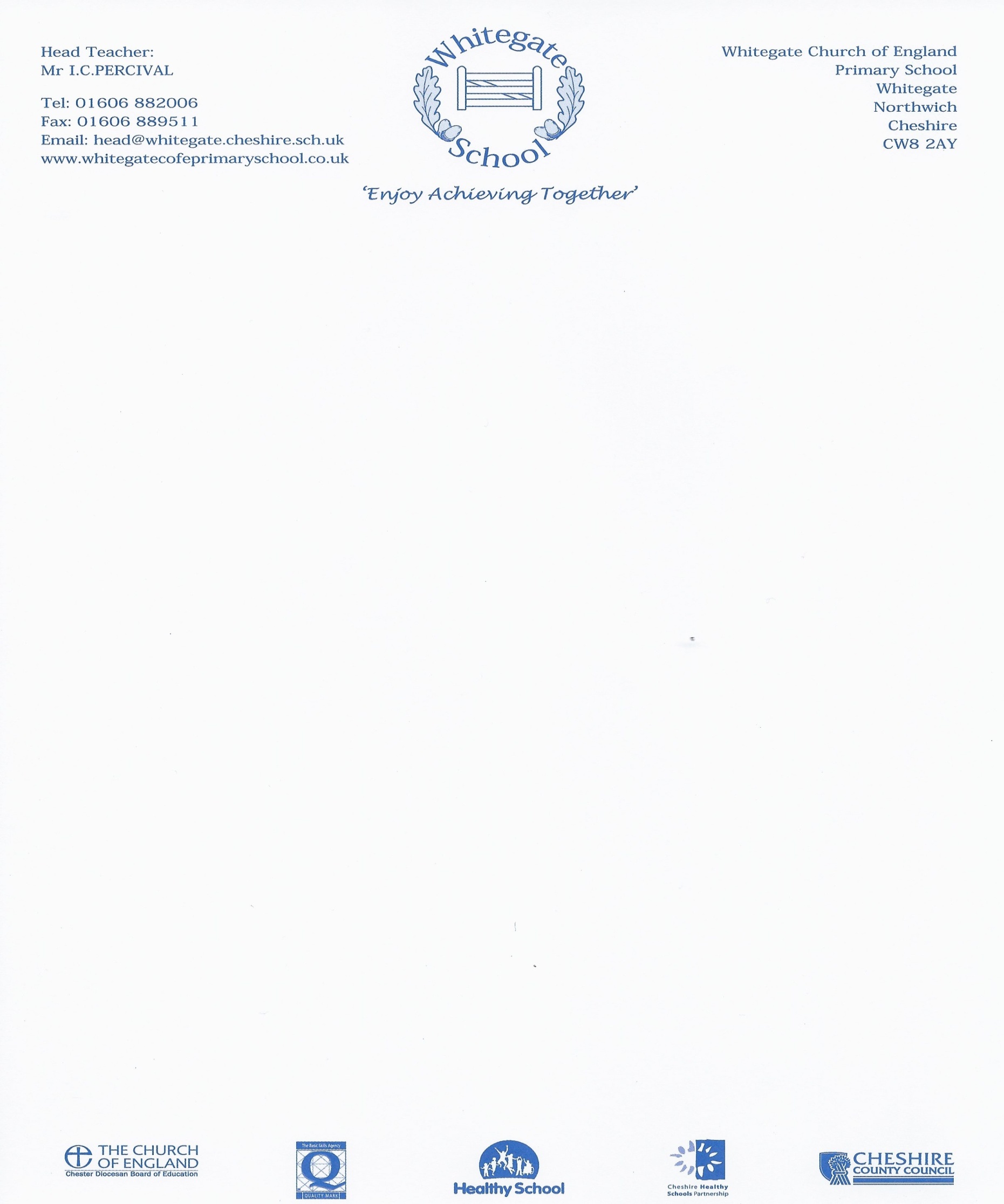 National Governor Association Information packhttp://www.nga.org.uk/Home.aspxCheshire West and Chester Governor Information http://www.cheshirewestandchester.gov.uk/residents/education_and_learning/becoming_a_school_governor/new_governor_information.aspxFarndon Primary SchoolMission statement: Unlocking the Potential Vision Statement: We aim to deliver an exciting and vibrant curriculum through a book centred topic approach, providing high quality learning opportunities for all within a safe, secure and stimulating environment. We believe that this will inspire a love of learning and unlock the potential that lies within all of our children, preparing them to be happy, successful and responsible citizens in the future. School Values:To provide a structured programme of work ensuring a broad balanced curriculum which is thematic and engages the learners.To provide an environment where children feel safe, happy and secure.To foster an enquiring mind, with the ability to question, choose, evaluate and argue rationally.To provide equality of opportunity for all pupils without harassment or prejudice.To develop in each child confidence and a positive self-image.To address the needs of each individual child working towards his/her full potential.To develop a sensitivity to the needs of both self and others.To develop awareness of moral, social and religious values.To prepare pupils for the next stage of their education and adult life.To work in partnership with parents, governors and other professionals to deliver the agreed aims of the school.The above Vision and Mission Statements were agreed by all stakeholders on a joint INSET on September 1st 2013Farndon Primary School; A brief background to the SchoolWe are an average sized school in a rural village with 260 pupils on role. This has steadily grown over the last 8 years (169 pupils in 2013).  The school’s PAN ( intake ) is now 45 in all year groups; this has changed in September 18. The school benefits from a new 6 classroom block which houses the Junior children. The school has an on-site Nursery and employs a full time teacher for that class. The majority of pupils come from households ( often with two working parents ) where they have high expectations of their children’s abilities and potential attainment. This profile is changing as the village continues to develop. The school also manages its own Before and After School club. On entry, children are generally broadly in line with average attainment (taken from IDSR and right before Pandemic)14.5% (25.9% national) of pupils are entitled to free school meals – which is in the lower percentile nationally. The school has shown a steady rise since 2010 which was then 4%. 2.3% (13.5% national)  are SEN support which is below national and puts the school into the lowest percentile range. 3.4% are statemented, which is above national putting us in the second highest percentile. 79.8% stability – which remains constant over the last 3 years and slightly below national. 8.7% are from minority ethnic groups which has doubled the last few years but still well below national. 1.7% have English as an additional language – national is 22.1%The school offers a Before and After School Club and Stay and Play for families with younger children. Role of a Farndon GovernorIt is not the intention for Governors to be shadow professionals.  No amount of training could equip governors with the skills and knowledge of the many professional disciplines - finance, personnel, curriculum, management etc, which the role of the governor could encompass.  Governors have themselves identified the skills and qualities necessary to enable them to work as an effective team as follows:In law the governing body is a corporate body, which means:No governor can act on her/his own without proper authority from the full governing body; All governors carry equal responsibility for decisions made, and Although appointed through different routes (i.e. parents, staff, Local Authority, foundation), the overriding concern of all governors has to be the welfare of the school as a whole.General  We are aware of and accept the Nolan seven principles of public life (see page 28). We accept that we have no legal authority to act individually, except when the governing body has given us delegated authority to do so, and therefore we will only speak on behalf of the governing body when we have been specifically authorised to do so. We have a duty to act fairly and without prejudice, and in so far as we have responsibility for staff, we will fulfil all that is expected of a good employer. We will encourage open government and will act appropriately. We accept collective responsibility for all decisions made by the governing body or its delegated agents. This means that we will not speak against majority decisions outside the governing body meeting.We will consider carefully how our decisions may affect the community and other schools. We will always be mindful of our responsibility to maintain and develop the ethos and reputation of our school. Our actions within the school and the local community will reflect this.In making or responding to criticism or complaints affecting the school we will follow the procedures established by the governing body. Commitment We acknowledge that accepting office as a governor involves the commitment of significant amounts of time and energy. We will each involve ourselves actively in the work of the governing body, and accept our fair share of responsibilities, including service on committees or working groups. We will make full efforts to attend all meetings and where we cannot attend explain in advance in full why we are unable to.We will get to know the school well and respond to opportunities to involve ourselves in school activities.Our visits to school will be arranged in advance with the staff and undertaken within the framework established by the governing body and agreed with the head teacher. We will consider seriously our individual and collective needs for training and development, and will undertake relevant training We are committed to actively supporting and challenging the head teacherRelationships We will strive to work as a team in which constructive working relationships are actively promoted. We will express views openly, courteously and respectfully in all our communications with other governors.We will support the chair in their role of ensuring appropriate conduct both at meetings and at all times.We are prepared to answer queries from other governors in relation to delegated functions and take into account any concerns expressed, and we will acknowledge the time, effort and skills that have been committed to the delegated function by those involved.We will seek to develop effective working relationships with the head teacher, staff and parents, the local authority and other relevant agencies and the community. Confidentiality We will observe complete confidentiality when matters are deemed confidential or where they concern specific members of staff or pupils, both inside or outside school We will exercise the greatest prudence at all times when discussions regarding school business arise outside a governing body meeting. We will not reveal the details of any governing body vote.Conflicts of interestWe will record any pecuniary or other business interest that we have in connection with the governing body’s business in the Register of Business Interests.We will declare any pecuniary interest - or a personal interest which could be perceived as a conflict of interest - in a matter under discussion at a meeting and offer to leave the meeting for the appropriate length of time. Breach of this code of practiceIf we believe this code has been breached, we will raise this issue with the Chair and the Chair will investigate; the governing body should only use suspension as a last resort after seeking to resolve any difficulties or disputes in more constructive ways; Should it be the chair that we believe has breached this code, another governor, such as the vice chair will investigate;We understand that any allegation of a material breach of this code of practice by any governor shall be raised at a meeting of the governing body, and, if agreed to be substantiated by a majority of governors, shall be minuted and can lead to consideration of suspension from the governing body. (ref:  National Governor Association –NGA website)We are aware of the provisions of regulation 15(1) of the School Governance (Procedures) (England) Regulations 2003, as amended, which pertain to the grounds for suspension as a school governor and of Schedule 6 to the School Governance (Constitution) (England) Regulations 2007 relating to the disqualifications from the role of school governor.A Farndon Primary School governor should:Support the aims and objectives of the school in the wider communityWork co-operatively with other governors in the best interests of the schoolAttend the meetings of the governing body and its committeesPromote the interests of the school in the wider communityHave an equal right to participate and to state their views whilst respecting the views of othersBe loyal to the decisions made by the governing bodyRespect the confidentiality of those items of business that have been designated as confidential and do not disclose what individuals have said or how they have votedWithdraw from meetings where they have any direct personal interest in the business being discussedHave regard to the broader responsibilities as a governor of a public institution in regard to promoting public accountability for the actions and performance of the governing bodyAcknowledge that you are part of a corporate entity and you have no right to take actions or express views, as being that of the governing body, unless authorised to do soParticipate in trainingTo have an interest in children and to be supportive of the staff of the schoolTo make full use of the knowledge, skills and experience which governors ownTo recognise the shared values and mutual concerns which bind them together as a teamTo work co-operatively with a common purpose to get the job doneTo have mutual respect and tolerance for different points of viewTo be able to identify, evaluate and prioritise issuesTo encourage qualities of leadership and delegationTo have an awareness of the values of the school, its aims and objectivesTo be prepared to listenTo take a common sense approachTo establish a balance between achieving the task, keeping team spirit and motivation high, and valuing the contribution of the individualTo enjoy your governorshipThe Governing Body of Farndon Primary School adopted this code of practice on September 2014.  Governors will sign the Code at the Annual September meeting of each school year. Undertaking As a member of the Governing Body I have read the above code and agree to support its principles. I will always have the well-being of the children and the reputation of the school at heart; I will do all I can to be an ambassador for the school, publicly supporting its aims, values and ethos; I will never say or do anything publicly that would embarrass the school, the Governing Body, the Head teacher or staff.  I have read the above code and agree to support its principles.Signed ……………………………………………..  Printed name ……………………………………….Date: ...........................................GOVERNOR COMMITTEE STRUCTUREFarndon School Full Governing Body meets three times a year. There are interim meetings each term. Committees meet at agreed times and dateMembers of the Full Governing Body (FGB) September 2021 – Membership can change throughout the year dependent of when terms of office end and new governors are appointed:GOVERNORS(Chair of Governors)Mr. A Walker Head teacherMs Fiona Henderson Co-opted GovernorMrs Rachel McCarthy Teacher GovernorMrs Susan Ames Co-opted Governor ( Vice Chair )Mrs Carol Weaver Co-opted GovernorMrs Julie Perry Co-opted GovernorMr David de Winton Parent GovernorMr Michael Rudd Co-opted Governor (parent)Mr Steven Clarkson Parent Governor Mrs Kate Osorio Parent GovernorMr Deyontae James Parent GovernorCOMMITEES AND NOMINATED GOVERNORS Each June FGB we nominate and review sub committees.   Teaching and Learning Committee: Curriculum / Achievement / Behaviour Leadership and Management Committee: Buildings / Finance / Health + Safety / FACE / NurseryPay Committee: Pay Appeals: Headteacher Performance Management: Staff Discipline Committee: All Governors are to be available Appeals Committee: All Governors are to be availableGovernor additional responsibilities:These topic areas are rotated [every two years] as part of development:School Improvement Plan:Governors need to be aware of the School Improvement Plan; this is a “live” and changing document.The Chair of Governors and the School Head Teacher as the school leadership team lead on this plan. School Improvement Cycle: In the school environment we use a cyclical approach to improvement; each cycle consists of a review and evaluation of provision, identifying and action planning areas for development, implementation of change, monitoring change and review once the actions have come to an end.We also have low and high level priorities. Low level priorities are non-urgent and non-essential and may cover the monitoring of different curriculum areas. High level priorities require immediate action to effect positive change and are detailed in the action plans to the rear of this document. During the course of the year, initiatives may be introduced which require an action plan to implement change. These will be added to the SIP as supplements for review at the end of the academic year.Not all curriculum areas require action plans as some are at the ‘monitoring’ stage and some are at the ‘maintenance’ stage. Only curriculum areas which are our focus for development will have action plans within the SIP. All subject leaders produce action plans for their curriculum areas. Across the year, there is a monitoring schedule and leaders speak to pupils and look at books, feedback to staff and then complete a Governor Report that is shared with the Governing Body. STAFFING GUIDE: January 2024. As Governors we are expected to fulfill many different roles within the expectation and duties to help you think with the Governors we will ask you to undertake a skills audit to identify strengths and weaknesses: Skills Audit: Individual data collection form for Farndon Primary SchoolNo individual is going to have all these skills! The way in which this exercise is introduced is crucial so that no governors feel undermined; it is important to value all perspectives. The governing body is a team, and we need to ensure that between us, all the necessary skills and knowledge are covered around the table. Governors are not there to provide pro-bono professional services. If a skills gap is identified, then the next vacancy which occurs should be used if at all possible to fill that gap.Register of Business Interest(s)Governors and Head teachers are required to declare any business interests which they or any member of their immediate family have by completing this form and returning it to the Head teacher for retention in the Register. Any changes in the information supplied should be notified to the Head teacher immediately as the Register must be kept up to date.Farndon Primary School Name (Please print)OrI have no business interest to declare Please tickDate:                                              	SignedNotes1. A governor or spouse who is an employee of a company would be regarded as having a business interest in that company2. A governor or spouse who has a shareholding in a company would only be regarded as having a business interest if that shareholding were substantial, for example 20% or more. Holding shares in banks/building societies/public utilities would not be regarded as a business interest.3. Where, in a particular instance, the company in question is involved in a transaction with the school, and the matter is being discussed at a meeting, the governor should leave the meeting and take no part in any decision.This information is taken from the National Governor Association Website. It is aimed at showing general themes for all governing bodies England wide (http://www.nga.org.uk)The governing body:Sets the strategic direction of the school by:Setting the values, aims and objectives for the schoolAgreeing the policy framework for achieving those aims and objectivesSetting statutory targets Agreeing the school improvement strategy which includes approving the budget and agreeing the staffing structure  Challenges and supports the school by monitoring, reviewing and evaluating:The implementation and effectiveness of the policy frameworkProgress towards targetsThe implementation and effectiveness of the school improvement strategyThe budget and the staffing structureEnsures accountability by:signing off the school’s own self-evaluation reportresponding to Ofsted reports when necessaryholding the head teacher to account for the performance of the schoolensuring parents and pupils are involved, consulted and informed as appropriate making available information to the community The governing body: [Information taken from Ofsted Website : http://www.ofsted.gov.uk/]  Appoints and performance manages the head teacher who will deliver the aims (through the day to day management of the school, implementation of the agreed policy framework and school improvement strategy, and delivery of the curriculum) and report appropriately to the governing body. Key characteristics of effective governing bodies are:Positive relationships between governors and school leaders are based on trust, openness and transparency. Effective governing bodies systematically monitor their school’s progress towards meeting agreed development targets. Information about what is going well and why, and what is not going well and why, is shared. Governors consistently ask for more information, explanation or clarification. This makes a strong contribution to robust planning for improvement.Governors are well informed and knowledgeable because they are given high- quality, accurate information that is concise and focused on pupil achievement. This information is made accessible by being presented in a wide variety of formats, including charts and graphs.Outstanding governors are able to take and support hard decisions in the interests of pupils: to back the head teacher when they need to change staff, or to change the head teacher when absolutely necessary.Outstanding governance supports honest, insightful self-evaluation by the school, recognising problems and supporting the steps needed to address them.Absolute clarity about the different roles and responsibilities of the head teacher and governors underpins the most effective governance. Protocols, specific duties and terms of reference are made explicit in written documents.Effective governing bodies are driven by a core of key governors such as the chair and chairs of committees. They see themselves as part of a team and build strong relationships with the head teacher, senior leaders and other governors.In eight of the 14 schools visited, governors routinely attend lessons to gather information about the school at work. All the governors who were interviewed visit their schools regularly and talk with staff, pupils and parents. Clear protocols for visits ensure that the purpose is understood by school staff and governors alike. Alongside the information they are given about the school, these protocols help them to make informed decisions, ask searching questions and provide meaningful support.School leaders and governors behave with integrity and are mutually supportive. School leaders recognise that governors provide them with a different perspective which contributes to strengthening leadership. The questions they ask challenge assumptions and support effective decision-making.Governors in the schools visited, use the skills they bring, and the information they have about the school, to ask challenging questions, which are focused on improvement, and hold leaders to account for pupils’ outcomes.Time is used efficiently by governors because there are clear procedures for delegating tasks, for example to well organised committees. These committees have clear terms of reference; provide high levels of challenge and use governors’ expertise to best effect. Systems are in place for sharing information and reporting back to the full governing body. This does not merely reiterate what has already been discussed in detail by the committee but focuses on the key points and decisions.The role of the clerk to the governors is pivotal to ensuring that statutory duties are met, meetings are well organised and governors receive the information they need in good time. Consequently, governors come to meetings well prepared and with pertinent questions ready so that they are able to provide constructive challenge.A detailed timeline of activities, maintained by the clerk and linked to the school development plan, provides a clear structure for the work of governors and ensures that their time is used appropriately.Governors in the schools visited, use their external networks and professional contacts to fill any identified gaps in the collective skills of the governing body.There are clear induction procedures for new governors which help them to understand their roles and responsibilities and ensure that best use is made of their varied skills and expertise.The governing bodies constantly reflect on their own effectiveness and readily make changes to improve. They consider their own training needs, as well as how they organise their work. Taken from Ofsted website Farndon School Governor Information: 1. OFSTED:  Website: http://www.ofsted.gov.ukSchool dashboard: http://dashboard.ofsted.gov.uk/2.	Governor line: Website: www.education.gov.uk/governorline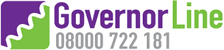 Contact number:  0800 722181GovernorLine offers free, confidential advice, information and support to school governors, clerks and individuals directly involved in the governance of maintained schools, academies and free schools in England. Call us free on 08000 722 181 from Monday to Friday 9.00am to 10.00pm, or from 11.00am to 4.00pm on weekends and public holidays. 3.	CWAC Governor Information:Governance Team:  School Governance Team, Tarvin Professional Centre, Meadow Close, Tarvin, Cheshire, CH3 8LYhttp://www.cheshirewestandchester.gov.uk/residents/education_and_learning/becoming_a_school_governor.aspx4.	Additional Department of Education information: http://www.education.gov.uk/a0056738/governor-support-and-resources 5.	Fischer Family Trust 	:  http://www.fft.org.uk/ FFT provides data and analyses to all schools and LAs in England and Wales.  Our estimates are used by teachers to inform the setting of ambitious and aspirational targets for students.  We analyse pupil results and pupil progress and provide school leaders with insightful data to support school improvement and self-evaluation.Induction Checklist of Documentation - The Headteacher invites any new Governor to visit the school for a tour. - Induction Pack will be shared by the Chair of Governors. - New Governors will be given a password for Governor dropbox and added to the school website. - Details of meetings and Governor schedules will be e-mailed by the Clerk; Paula FosterDocuments Available on the School Website:- Recent Newsletters from the Headteacher - School Prospectus - Achievement data and performance tables - School contact details - School interactive calendar of impending events Documents Available on the Governor Drop Box:- Complete overview analysis of the school - School’s current Self Evaluation - School’s Current School Development Plan - RAISE on line data- Latest Headteacher reports- Inspector Questions and support for responses- Key Information overview of the schoolName:                                     Signed:      (Print FULL name of Governor) Date:Please retain original signed copy for your own records and forward a copy to the Chair of Governors  School Performance Summary 2022 - 2023   Achievement at the end of Reception National Statistics taken from 2022 cohort* 2 Pupils in Year 2 did not do it as they are working below the level of the test.      Achievement at the end of Key Stage 1 Achievement at the end of Key Stage 2Governor Teacher link Special Educational Needs [SEN] :   Carol Weaver      Nicola PimperalLooked After Children [LAC] :  Pupil PremiumSports Premium  Safeguarding Health and SafetyJulie PerryDavid De WintonLindsey LancelotteMike RuddAndy WalkerEmily DaviesAndrew BondAndy WalkerAndy WalkerComputing: Laura WyllorLiteracy:  Sarah WakefieldNumeracy KS1: Numeracy KS2:Jo Cornforth Lorna CooperScience: HistoryGeographyArt Design and TechPEEYFSMusicPhonicsSMSCPupil Voice / Global Learning / Pupil rightsMental Health ChampionSchool WebsiteKatie OsorioAndy WalkerLaura Kent Paige JarrettMegan HardwickJenny Hartwell JonesAndrew BondVikki Bayley Lorna Maclean Pippa SchofieldRachel McCarthyGemma RichardsAbi Pomerantz Andy WalkerHead teacher	    Mr. A WalkerDeputy Head teacher: 0.6Mrs. S WakefieldReception Teacher ( EYFS / KS1 lead ) Reception Teacher  Reception Teacher Mrs. V BayleyMrs P Chapman Brown Mrs G CottleYr1Teacher 	Mrs P AxonYr2 Teacher / SENCO          Mrs N PimparelYr2 Teacher 	Yr 2 Teacher Mrs J CornforthMiss P. JarrettYr 3 Teacher Yr 3 TeacherYr 3/4  TeacherMrs M HardwickMrs J Hartwell JonesMiss L CooperYr 4 TeacherYr 4 Teacher  Yr 5 Teacher Year 5/6 TeacherYr 6 TeacherYear 6 Teacher Pre-School Teacher Pre-School TeacherTeaching Assistants SEN Teaching AssistantsMrs L MacleanMr Andrew BondMiss R CaseMrs L WyllorMrs R McCarthy                    Mrs E DaviesMrs A Pomerantz Mrs L Kent              Mrs M.EdmondMrs P. CookMrs K. RichardsMiss L. BrownMiss E. BakerMrs K. BarnesMrs B WatersMrs F. MitchellMiss A MellorMrs S Green Mrs N GreenMs R HillyerMrs B CredidioName of Governor:Area of expertiseLevel of Experience:‘None(1), basic (2), Moderate(3), Extensive (4)’ Evidence, including any training attendedLeadership Programme for Head teachers, Local Leader of EducationAny training required – this may be introductory or to develop existing skills Generic skills, knowledge and experience No single governor is expected to have all of these, but across the team of governors these should appear and can be considered as essential for the governing body as a whole.Generic skills, knowledge and experience No single governor is expected to have all of these, but across the team of governors these should appear and can be considered as essential for the governing body as a whole.Generic skills, knowledge and experience No single governor is expected to have all of these, but across the team of governors these should appear and can be considered as essential for the governing body as a whole.Generic skills, knowledge and experience No single governor is expected to have all of these, but across the team of governors these should appear and can be considered as essential for the governing body as a whole.Experience of governance (including in other sectors)Strategic planningSelf-evaluation and/or impact assessmentData analysis Experience of staff recruitmentPerformance managementStaffOrganisationCommunity relationsChairingLeadershipCoaching/mentoring or CPD Negotiation & mediationCommunication skills, including listeningProblem solving &/or creativityAbility to influenceHandling complaints, grievances or appealsRisk assessmentKnowledge of this schoolParent’s perspective: current of school Knowledge of the local communityKnowledge of sources of relevant information/dataKnowledge of the local/regional  economySpecialist knowledge or experienceSpecialist knowledge or experienceSpecialist knowledge or experienceEssential for GB as a whole: Financial management/ accountancyThe following are useful or in some case desirable, but not necessarily essential for a GB to contain. These are useful in order to be able to challenge, monitor and scrutinise effectively. They are not required in order to carry out operational tasks or to take the place of external expertise.The following are useful or in some case desirable, but not necessarily essential for a GB to contain. These are useful in order to be able to challenge, monitor and scrutinise effectively. They are not required in order to carry out operational tasks or to take the place of external expertise.The following are useful or in some case desirable, but not necessarily essential for a GB to contain. These are useful in order to be able to challenge, monitor and scrutinise effectively. They are not required in order to carry out operational tasks or to take the place of external expertise.The following are useful or in some case desirable, but not necessarily essential for a GB to contain. These are useful in order to be able to challenge, monitor and scrutinise effectively. They are not required in order to carry out operational tasks or to take the place of external expertise.Premises & facilities managementHuman resources expertiseProcurement/purchasingLegalICT &/or management information systemsPR & marketingWork placements/career planningTeaching & pedagogySpecial educational needsChildren’s & young people’s services or  activities (in any sector)Health services SafeguardingPrimary schools – Nursery sectorSecondary – FE and HE Project managementHealth & safety Quality assuranceSurveying, consultation &/or research Other: please specify I have the following business interest(s) I have the following business interest(s) I have the following business interest(s)Firm/Company/OrganisationProduct/Supplies/ServicesPosition Held Has Head teacher covered: Has Head teacher covered:Background to the schoolCurrent issues facing the schoolVisiting the schoolOverview of the governor’s roleRelationship between the Head teacher and Governing BodyQuestions or discussion points Answers or actions Reception Data Analysis Summer Term 2023Reception Data Analysis Summer Term 2023Reception Data Analysis Summer Term 2023Reception Data Analysis Summer Term 2023Reception Data Analysis Summer Term 2023Reception Data Analysis Summer Term 2023Reception Data Analysis Summer Term 2023Reception Data Analysis Summer Term 2023Reception Data Analysis Summer Term 2023Reception Data Analysis Summer Term 2023Reception Data Analysis Summer Term 2023Reception Data Analysis Summer Term 2023Reception Data Analysis Summer Term 2023Reception Data Analysis Summer Term 2023Reception Data Analysis Summer Term 2023Reception Data Analysis Summer Term 2023Reception Data Analysis Summer Term 2023EYFS StrandEYFS StrandSchool % ARESchool % ARENational% ARE National% ARE National% ARE Boy School% AREBoy School% AREGirl School% AREGirl School% AREGirl School% AREGirl School% AREBoy National% AREBoy National% AREGirl National% AREGirl National% AREListening and AttentionCommunication and Language93%93%82.2%82.2%82.2%89%89%100%100%100%100%77.3%77.3%87.2%87.2%SpeakingCommunication and Language93%93%82.6%82.6%82.6%89%89%100%100%100%100%78.2%78.2%87.1%87.1%EYFS StrandEYFS StrandSchool % ARESchool % ARENational% ARENational% ARENational% AREBoy School% AREBoy School% AREGirl School% AREGirl School% AREGirl School% AREGirl School% AREBoy National% AREBoy National% AREGirl National% AREGirl National% ARESelf-RegulationPSE93%93%85.1%85.1%85.1%89%89%100%100%100%100%79.6%79.6%90.8%90.8%Managing SelfPSE97%97%87.1%87.1%87.1%94%94%100%100%100%100%82.3%82.3%92%92%RelationshipsPSE97%97%88.6%88.6%88.6%94%94%100%100%100%100%84.3%84.3%93.1%93.1%EYFS StrandEYFS StrandSchool % ARESchool % ARENational% ARENational% ARENational% AREBoy School% AREBoy School% AREGirl School% AREGirl School% AREGirl School% AREGirl School% AREBoy National% AREBoy National% AREGirl National% AREGirl National% AREGross MotorPhysical Development97%97%92.1%92.1%92.1%94%94%100%100%100%100%89.4%89.4%95%95%Fine MotorPhysical Development84%84%85.8%85.8%85.8%72%72%100%100%100%100%79.4%79.4%92.5%92.5%EYFS StrandEYFS StrandSchool% ARESchool% ARENational% ARENational% ARENational% AREBoy School% AREBoy School% AREGirl School% AREGirl School% AREGirl School% AREGirl School% AREBoy National% AREBoy National% AREGirl National% AREGirl National% AREComprehensionLiteracy 90%90%80.3%80.3%80.3%94%94%92%92%92%92%76%76%84.8%84.8%Word ReadingLiteracy 74%74%74.7%74.7%74.7%72%72%77%77%77%77%70.3%70.3%79.2%79.2%WritingLiteracy 68%68%69.5%69.5%69.5%67%67%69%69%69%69%63.6%63.6%75.7%75.7%EYFS StrandEYFS StrandSchool% ARESchool% ARENational% ARENational% ARENational% AREBoy School% AREBoy School% AREGirl School% AREGirl School% AREGirl School% AREGirl School% AREBoy National% AREBoy National% AREGirl National% AREGirl National% ARENumber Mathematics 87%87%77.8%77.8%77.8%83%83%92%92%92%92%75.5%75.5%80.2%80.2%Number PatternMathematics 87%87%77.2%77.2%77.2%83%83%92%92%92%92%74.6%74.6%79.9%79.9%EYFS StrandEYFS StrandSchool% ARESchool% ARENational% ARENational% ARENational% AREBoy School% AREBoy School% AREGirl School% AREGirl School% AREGirl School% AREGirl School% AREBoy National% AREBoy National% AREGirl National% AREGirl National% ARECreating with MaterialsExpressive Art and Design 97%97%87.2%87.2%87.2%94%94%97%97%97%97%81.6%81.6%93.2%93.2%Being Imaginative Expressive Art and Design 100%100%86.9%86.9%86.9%100%100%100%100%100%100%81.5%81.5%92.5%92.5%Past and PresentUnderstanding the World93%93%81.7%81.7%81.7%89%89%100%100%100%100%77.7%77.7%85.8%85.8%People, Cultures and CommunitiesUnderstanding the World93%93%81.3%81.3%81.3%89%89%100%100%100%100%77.2%77.2%85.6%85.6%Natural WorldUnderstanding the World100%100%85.3%85.3%85.3%100%100%100%100%100%100%82%82%88.8%88.8%Class Context Total PupilsTotal PupilsTotal PupilsTotal Pupils32BoysBoysBoysBoys1919GirlsGirlsGirlsGirls13Class Context Total FSMTotal FSMTotal FSMTotal FSM3Total SENDTotal SENDTotal SENDTotal SEND11Total EALTotal EALTotal EALTotal EAL1Class Context Autumn BdayAutumn BdayAutumn BdayAutumn Bday34%Spring BdaySpring BdaySpring BdaySpring Bday22%22%SummerSummerSummerSummer44%GLD School Total Total 64%64%BoysBoysBoys61%61%61%GirlsGirlsGirls69%69%69%GLD NationalTotal Total 65.2%65.2%BoysBoysBoys58.7%58.7%58.7%GirlsGirlsGirls71.9%71.9%71.9%Phonics test Year 1 pupilsPhonics test Year 1 pupilsPhonics test Year 1 pupilsPhonics test Year 1 pupilsPhonics test Year 1 pupilsPhonics test Year 1 pupilsPhonics test Year 1 pupilsPhonics test Year 1 pupilsPhonics test Year 1 pupilsAll PupilsAll PupilsAll PupilsBoysBoysGirls Girls FSMFSM% of Pupils2023442022452023202022 29 202324202216 20235 2022 2 % of Pupils75%87%75%89%75%81%100%50%School Average3234.293135.43334.93627National 202379%79%76%76%82%82%67%67%National 20233333323234343030Yr 2Reading100.76EYFSSchool 2023School2022National2023EYFSSchool 2023School2022National2023Yr 2Reading100.76Expected+ExpectedExpected ExpectedExceedingHigher StandardHigher StandardHigher StandardAll Pupils  (46)65.85%65%71%68%17%24%34%19%Yr 2MathsEOKS1School 2023School2022National2023EOKS1School 2023School2022National2023Yr 2MathsExpected+ExpectedExpected ExpectedExceedHigher StandardHigher StandardHigher StandardAll Pupils (38)75%74%71%70%32%30%24%16%Yr 2Writing EOKS1School 2023School2022National2023EOKS1School 2023School2022National2023Yr 2Writing Expected+ExpectedExpected ExpectedLevel 3Higher StandardHigher StandardHigher StandardAll Pupils (46)73%57%37%60%12%15%13%8%Progress from KS1ReadingWritingMaths35 pupils- 0.121.90- 1.6535 pupilsAverageAverageAverageYr 6ReadingPupils: 39EOKS1School 2023School 2023School 2022School 2022National2023EOKS1School 2023School 2023School2022National2023Yr 6ReadingPupils: 39Expected+ExpectedExpectedExpected Expected ExpectedLevel 3Higher StandardHigher StandardHigher StandardHigher StandardYr 6ReadingPupils: 3986%79%79%78%78%73%27%33%33%22%29%Average Scaled ScoreSchoolSchool105.2105.2NationalNational105.4105.4Local AuthorityLocal Authority105.1Yr 6MathsPupils:39EOKS1School 2023School 2023School 2022National2023EOKS1EOKS1School 2023School 2023School2022National2023Yr 6MathsPupils:39Expected+ExpectedExpectedExpected ExpectedLevel 3Level 3Higher StandardHigher StandardHigher StandardLevel 2c+Yr 6MathsPupils:3979%64%64%68%73%28%28%10%10%23%24%Average Scaled ScoreSchoolSchool101.7NationalNationalNational103.9103.9Local AuthorityLocal Authority104.2Yr 6Writing Pupils:39EOKS1School 2023School 2022National2023EOKS1School 2023School2022National2023Yr 6Writing Pupils:39Expected+ExpectedExpected ExpectedHigher StandardHigher StandardHigher StandardHigher StandardYr 6Writing Pupils:3976%74%81%71%14%23%22%13%RWM CombinedRWM CombinedRWM CombinedRWM CombinedRWM CombinedRWM CombinedExpected StandardExpected StandardExpected StandardHigher StandardHigher StandardHigher StandardSchool 2023School 2022National 2023School 2023School 2022National 62%59%59%0%9%7%Yr 6GrammarYr 6GrammarEOKS1EOKS1EOKS1School 2023School 2023School 2023School 2022School 2022National2023National2023EOKS1EOKS1School 2023School 2023School 2023School 2022School 2022National2023Yr 6GrammarYr 6GrammarExpectedExpectedExpectedExpectedExpectedExpectedExpected Expected ExpectedExpectedHigher StandardHigher StandardHigher StandardHigher StandardHigher StandardHigher StandardHigher StandardHigher StandardAll PupilsAll PupilsNANANA69%69%69%81%81%72%72%NANA26%26%26%19%19%30%Average Scaled ScoreAverage Scaled ScoreSchoolSchoolSchoolSchoolSchool102.3NationalNationalNationalNational104.9104.9104.9104.9Local AuthorityLocal AuthorityLocal AuthorityAverage MarkAverage MarkAverage MarkSpelling Mark BoundariesSpelling Mark BoundariesSpelling Mark BoundariesSpelling Mark BoundariesSpelling Mark BoundariesSpelling Mark BoundariesSpelling Mark BoundariesSpelling Mark BoundariesSpelling Mark BoundariesSpelling Mark BoundariesSpelling Mark BoundariesSpelling Mark BoundariesSpelling Mark BoundariesSpelling Mark BoundariesSpelling Mark BoundariesSpelling Mark BoundariesSpelling Mark BoundariesAverage MarkAverage MarkAverage Mark5+5+5+5+5+5+10+10+10+10+15+15+15+15+15+2020SchoolNationalNationalSchoolSchoolSchoolNationalNationalNationalSchoolSchoolNationalNationalSchoolSchoolNationalNationalNationalSchoolNational11.412.612.685%85%85%86%86%86%67%67%70%70%38%38%42%42%42%3%4%